1. Организационно-правовое обеспечение деятельности образовательного учреждения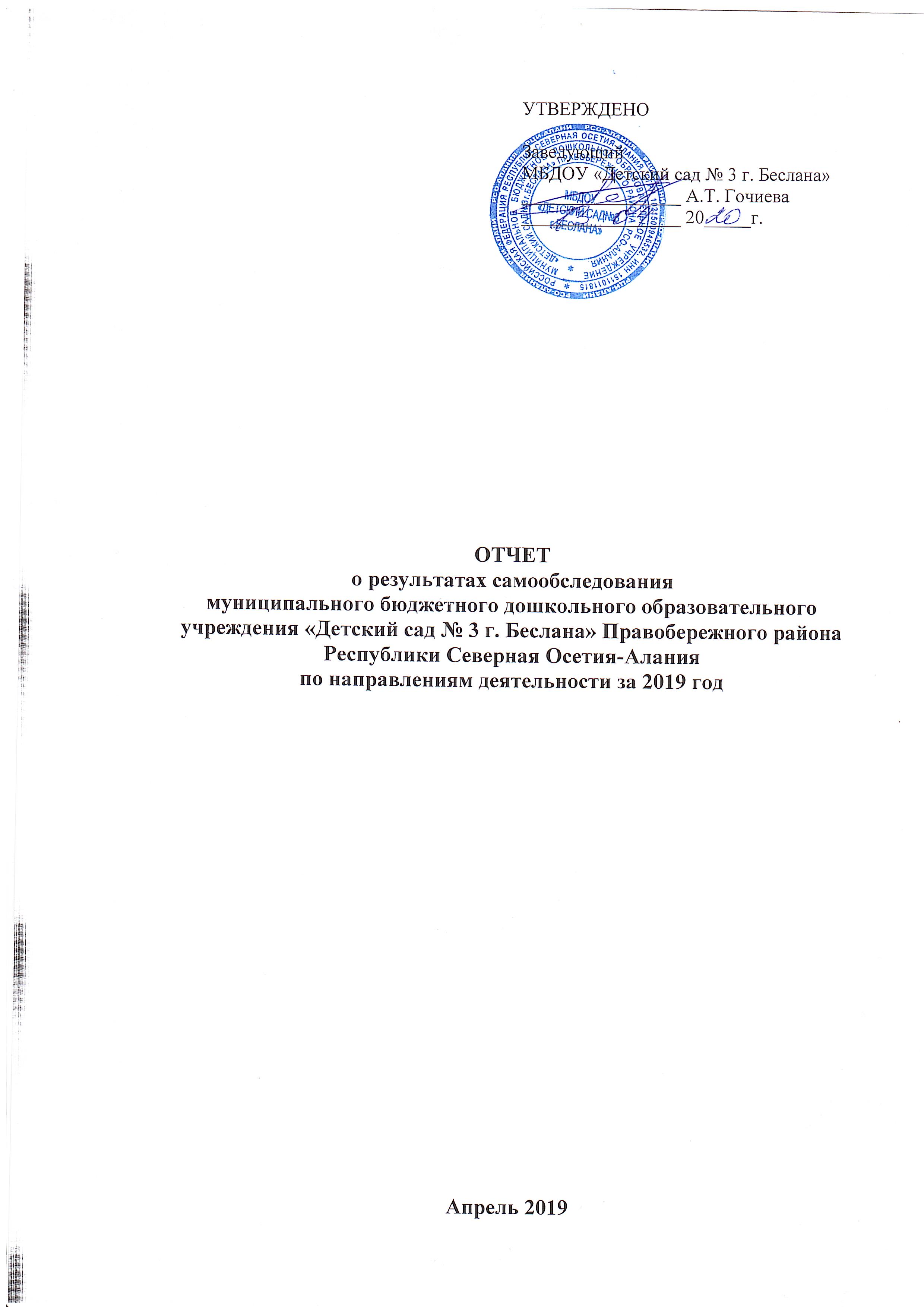 2. Право владения, использования материально-технической базы3. Структура образовательного учреждения и система его управления.4. Контингент воспитанников дошкольного образовательного учреждения.5. Результативность образовательной деятельности.6. Содержание образовательной деятельности.7. Методическая и научно-исследовательская деятельность.8. Кадровое обеспечение.Характеристика педагогического коллективаОбразовательный уровеньУровень квалификации Стажевые показатели9. Социально-бытовое обеспечение воспитанников, сотрудниковПриложение № 1ПОКАЗАТЕЛИДЕЯТЕЛЬНОСТИ Муниципального БДЖЕТНОГО  дошкольного образовательного учреждения «Детский сад № 3 г. Беслана» ПРАВОБЕРЕЖНОГО РАЙОНА РЕСПУБЛИКИ СЕВЕРНАЯ ОСЕТИЯ-АЛАНИЯ,ПОДЛЕЖАЩЕЙ САМООБСЛЕДОВАНИЮКритерии самообследованияРезультаты проведенного самообследования1.1. Наличие свидетельств:Свидетельства (о внесении записи в Единый государственный реестр юридических лиц; о постановке на учет в налоговом органе юридического лица)а) Лист записи ЕГРЮЛ о внесении в Единый государственный реестр юридических лиц юридическом лице, ГРН № 2181513107840 от 07.08.2018 г.б) Свидетельство о постановке на учет российской организации в налоговом органе по месту ее нахождения ИНН 15110118151.2. Наличие документов о создании образовательного учреждения. Наличие и реквизиты Устава образовательного учреждения (номер протокола общего собрания, дата утверждения, дата утверждения вышестоящими организациями или учредителями); соответствие Устава образовательного учреждения требованиям закона «Об образовании», рекомендательным письмам Минобразования РоссииУстав учреждения, утвержден постановлением главы администрации местного самоуправления Правобережного района Республики Северная Осетия – Алания от 27.07.2018 г. № 271;  Устав МБДОУ «Детский сад № 3 г. Беслана» соответствует законам и иным нормативным правовым актам Российской Федерации.1.3. Наличие локальных актов образовательного учреждения в части содержания образования, организации образовательного процесса.-  -коллективный договор Учреждения;- правилами  внутреннего трудового распорядка  Учреждения;- положением об общем  собрании родителей Учреждения;- положением о родительском комитете Учреждения;- положением об общем собрании  Учреждения;-положением о порядке комплектования Учреждения;- положением о формах и процедурах аттестации педагогических работников;- положением о Педагогическом совете  Учреждения;- положением о бракеражной комиссии;- положение о должностном контроле;- положение о  защите персональных данных работника;- положением о внутренней системе оценки качества образования в образовательной организации;- положение о ведении делопроизводства;- положение о комиссии по урегулированию споров между участниками образовательных отношений;- положение о режиме занятий воспитанников;- положение об организации образовательного процесса МБДОУ «Детский сад №3 г. Беслана» с детьми – инвалидами и детьми с ОВЗ;- положение о нормах профессиональной  этике педагогических работников МБДОУ «Детский сад № 3 г. Беслана»;- положение о языке (языках) образования в МБДОУ «Детский сад № 3 г. Беслана»;- положение о преемственности дошкольного и начального общего образования МБДОУ «Детский сад № 3 г. Беслана» и МБОУ СОШ № 4 г. Беслана ;- положение о планировании воспитательно-образовательного процесса в МБДОУ «Детский сад №3 г. Беслана»;- положение о разработке и утверждении рабочих программ педагогических работников МБДОУ «Детский сад №3 г. Беслана»;- положение о питании воспитанников; - положение об аттестации педагогических работников МБДОУ «Детский сад №3 г. Беслана» с целью подтверждения соответствия занимаемой должности;- положение об административном контроле организации и качества питания МБДОУ «Детский сад №3 г. Беслана»;- положение об организации предоставления общедоступного и бесплатного дошкольного образования по  основным образовательным программам в МБДОУ «Детский сад №3 г. Беслана»;1.4. Перечень лицензий на право ведения образовательной деятельности с указанием реквизитов.Лицензия на право осуществления образовательной деятельности от 01.11.2011 г. № 1528Критерии самообследованияРезультаты проведенного самообследования2.1. Реквизиты документов на право пользования зданием, помещениями, площадями.Нежилое здание (детский сад), назначение: нежилое, 2- этажное (подземных этажей-1) в кирпичном исполнении, с железобетонными перекрытиями здание, общая площадь 2089,2 кв.м., адрес объекта: Республика Северная Осетия-Алания, Правобережный район, г. Беслан, ул. Менделеева, 12 «ж»вид права: Оперативное управление. 2.2. Сведения о наличии зданий и помещений для организации образовательной деятельности (юридический адрес и фактический адрес здания или помещения, их назначение, площадь (кв.м.).363027, Республика Северная Осетия-Алания, Правобережный район, г. Беслан, ул. Менделеева, 12 «ж»Нежилое здание (детский сад), нежилое, 2- этажное здание (подземных этажей - 1) в кирпичном исполнении, общей площадью 2089,2 кв. м. Помещения:	-групповые помещения – 6-музыкальный зал – 1-гимнастический зал- 12.3. Наличие заключений санитарно-эпидемиологической службы и государственной противопожарной службы на имеющиеся в распоряжении образовательного учреждения площади). - санитарно-эпидимиологическое заключение на образовательную деятельность от 03.12.2018г. №15.01.09.000.М.000362.12.18 СЕРИЯ № 2944420- санитарно-эпидимиологическое заключение на медицинскую деятельность от 03.12.2018г. №15.01.09.000.М.000363.12.18 СЕРИЯ № 29444192.4. Количество групповых, спален, дополнительных помещений для проведения практических или коррекционных занятий, компьютерных классов, студий, административных и служебных помещений.Групповые помещения со спальнями – 6Кабинет заведующей -1Методический кабинет -1Медицинский кабинет -1Изолятор – 1Пищеблок – 1Прачечная – 1Музыкальный зал – 1Гимнастический зал – 1Кабинет психолога/логопеда – 1Кабинет осетинского языка – 1 Кабинет главного бухгалтера – 1Кабинет заместителя заведующего по АХЧ – 1Кабинет охраны –  1. 2.5. Наличие современной информационно-технической базы (локальные сети, выход в Интернет, электронная почта, ТСО и другие, достаточность).В ДОУ имеется в наличии 5 персональных компьютера, 1 ноутбук, проектор, 3 МФУ, 1 принтер, акустическая система. Подключения к Интернету имеетсяЕ-mail: mbdou.3b@yandex.ru2.6. Выдерживается ли лицензионный норматив по площади на одного воспитанника в соответствии с требованиями. Реальная площадь на одного воспитанника в образовательном дошкольном учрежденииВ соответствии с изменениями  к СанПиН  п.5: количество детей в группах дошкольной организации общеразвивающей направленности определяется исходя из расчета площади групповой (игровой) в дошкольных группахС 1,5 до 3-х лет - не менее 2,5 м2 на одного ребенка;с 3-х лет – 2.0 м2.Реальная площадь на одного воспитанника в дошкольном образовательном учреждении составляет:2.8. Сведения о помещениях, находящихся в состояния износа или требующих капитального ремонта.-2.9. Динамика изменений материально-технического состояния образовательного учреждения за 3 последних года.2.9. Динамика изменений материально-технического состояния образовательного учреждения за 3 последних года.3.1. Распределение административных обязанностей в педагогическом коллективеВ аппарат управления дошкольного образовательного учреждения  входят:заведующий дошкольным образовательным учреждением –осуществляет руководство Учреждением в соответствии с законами и иными нормативными правовыми актами, Уставом Учреждения;заместитель заведующего по ВМР ведет контрольно-аналитическую деятельность по мониторингу качества образования и здоровьесбережения детей;заместитель заведующего по АХЧ - ведет качественное обеспечение  материально-технической  базы   в полном  соответствии  с  целями и задачами ДОУ;медицинские работники – организация деятельности по сохранению и укреплению здоровья воспитанников (работник ПМКЦ)3.2. Каковы основные формы координации деятельности аппарата управления образовательного учрежденияОсновными формами координации деятельности аппарата управления являются:·        Общее собрание работников  Учреждения; ·       Совет  Учреждения;·         Педагогический совет; ·         Родительский комитет.3.3. Какова организационная структура системы управления, где показаны все субъекты управленияСм. Приложение 14.1. Общая численность воспитанников за 3 учебных года (указать конкретно по учебным годам)2016 г.2018 г.2019 г.4.1. Общая численность воспитанников за 3 учебных года (указать конкретно по учебным годам)1421424.2. Наличие и комплектование групп согласно лицензионного норматива (процент переукомплектованности).2017 г.2018 г.2019 г.4.2. Наличие и комплектование групп согласно лицензионного норматива (процент переукомплектованности).1,2 %1.2%4.3. Социальный состав семей воспитанников. 4.4. Состояние физического здоровья воспитанников4.4. Состояние физического здоровья воспитанников4.4. Состояние физического здоровья воспитанников4.4. Состояние физического здоровья воспитанниковУровень реализации основной общеобразова-тельной программыГлавное нововведение в образовательный процесс детского сада – это нацеленность на создание пространства детской реализации – поддержку творчества, инициативы, развитие личности ребенка, создание условий для самореализации. Больше времени отводится на свободные игры и самостоятельные занятия детей, проектную и событийную деятельность. Педагоги осуществляют переход на новый формат детско-взрослого взаимодействия, основанного на умении «слышать голос ребенка» нацеленного на развитие детской инициативы;   Непосредственно образовательная деятельность реализуется через  организацию различных видов детской деятельности (игровой, двигательной, познавательно-исследовательской, коммуникативной, продуктивной, музыкально-художественной, трудовой, а также чтения художественной литературы) или их интеграцию с  использованием разнообразных форм и методов работы, выбор которых осуществляется педагогами самостоятельно в зависимости от контингента детей, уровня освоения Программы  и  решения конкретных образовательных задач. При проведении  развивающих занятий используют образовательные технологии, реализуют деятельностный подход и принципы развивающего обучения, используют на занятиях материал соответствующий духовно – нравственным ценностям, историческим и национально - культурным традициям народов России и Осетии. Организация деятельности взрослых и детей по реализации и освоению Программы осуществляется в двух основных моделях организации образовательного процесса – совместной деятельности взрослого и детей и самостоятельной деятельности детей, при активном взаимодействии с родителями, когда родители и воспитатели не «заказчик» и «исполнитель» , а коллеги и партнеры, у которых общая задача – воспитание ребенка, при этом воспитатель,  как профессионал, занимает экспертную позицию. А родитель прислушивается к мнению воспитателя и содействует ему по мере сил. Решение образовательных задач в рамках первой модели – совместной деятельности взрослого и детей -  осуществляется как в виде непосредственно образовательной деятельности (не сопряженной с одновременным выполнением педагогами функций  по присмотру и уходу за детьми), так и в виде образовательной деятельности, осуществляемой в ходе режимных моментов (решение образовательных задач сопряжено с одновременным выполнением функций  по присмотру  и уходу за детьми – утренним приемом детей, прогулкой, подготовкой ко сну, организацией питания и др.). Реализацию образовательной программы по всем образовательным областям осуществляется на оптимальном уровне, о чем свидетельствуют аналитические справки воспитателей, специалистов и педагога-психолога. Педагогическая деятельность, и анализ ожидаемых образовательных результатов (целевые ориентиры) базируются на ФГОС ДО в целях и задачах.               Ожидаемые итоговые результаты освоения Программы являются целевыми ориентирами для воспитателя на этапе завершения детьми дошкольного образования. Полученные образовательные результаты рассматриваются как социально-нормативные возрастные характеристики возможных достижений ребенка, как целевые ориентиры для педагогов и родителей, обозначающие направленность воспитательной деятельности взрослых.  Характер овладения программным материалом  показал высокий уровень овладения детьми основными способами решения развивающих задач, знаниями и умениями необходимыми детям при прохождении материала по каждому разделу.	В целом по ДОУ на конец года:Высокий уровень: 52,0 % детейСредний уровень: 48,0 % детейНизкий уровень:   0 % детей Региональный компонентВ настоящее время со всей очевидностью проявляется тенденция увеличения этнокультурного компонента содержания образования. Познавая мир культуры осетинского народа, сравнивая со своей культурой, ребенок начинает осознавать сходство в существенных моментах между людьми разных культур. А именно это способствует развитию такого значимого сейчас качества как толерантность. Обогащается также духовный мир воспитателя и вырабатывается  у них желание к самосовершенствованию, развивается уважительное взаимоотношение  между  родителями и детьми, сближая детский сад и семью.  Мы стремимся к тому, чтобы родители стали единомышленниками и друзьями. Очень важно согласовывать стратегию воспитания детей, найти возможности применения и закрепления знаний и умений, полученных детьми в детском саду дома. Прежде всего,  мы доводим до родителей информацию о том, что осетинский язык, культура и быт должны быть доступны понятны и востребованы как в детском саду так и дома.С сентября 2019 года в детском саду открыли полилингвальную группу для детей  возрасте 3-4 года. Стратегией  создания и развития полилингвальной группы стало:      Культура, язык и быт осетинской семьи это эталон взаимоотношений в ней, семейные обязанности все это должно войти в сознание каждого малыша. Материал преподносится и закрепляется на занятиях  и по всем видам деятельности и в свободное время.   В освоении основных задач в обучении осетинскому языку воспитатель по обучению осетинскому языку с воспитателями обучают детей воспринимать и понимать осетинскую речь на слух и говорить по-осетински в пределах доступной для них тематики. Используют разнообразные формы, приемы, методы и средства с учетом возраста. При изучении нового материала используются ранее изученные слова, которые неоднократно проговариваются. Развиваются языковые способности ребенка, формируются словарный запас, идет работа над звуковой культурой речи, грамматическим строем и связной речью. Развивающая среда в группах дает возможность детям повседневно без ограничений по собственной инициативе соприкасаться с национальным компонентом.За прошедший год повысился уровень знания детей по ознакомлению с родным языком, обычаями и традициями осетинского народа, природой родного края, населенными пунктами, геральдикой, и т.д. Это доказывает и проведенный мониторинг на начало, и конец года.Проблемы: не налажен контакта с родителями в решении вопроса по обучению родному языку (дома с детьми не говорят на осетинском языке).Психолого-педагогическое обеспечениеПедагог-психолог осуществляет профессиональную деятельность, направленную на сохранение психического, соматического и социального благополучия воспитанников в процессе воспитания и обучения в ДОУ.проводит психологическую диагностику, используя современные образовательные технологии,индивидуальная работа с детьми,диагностирование психического развития детей, психологической готовности к школьному обучению, психологическое сопровождение детей с ярко выраженными способностями (одарённые дети),консультирование родителей и педагогов по вопросам развития воспитанников, повышение социально-психологической  компетентности  воспитанников, родителей.повышение профессиональной компетенции педагогов в вопросах развития дошкольников.В ДОУ обеспечивается единство воспитательных, обучающих и развивающих целей и задач воспитательно-образовательного процесса.Воспитатели с педагогом-психологом находятся в постоянном контакте с родителями (законными представителями) воспитанников, объясняя им стратегию и тактику воспитательно-образовательного процесса, консультируют по вопросам реализации основной общеобразовательной программы дошкольного образования, организуют помощь  по вопросам развития детей и совместную деятельность детей и родителей (законных представителей) с целью успешного освоения воспитанниками основной общеобразовательной программы дошкольного образования.5.2. Взаимодействие дошкольного образовательного учреждения с другими организациями (научными, учебно-методическими, медицинскими, органами местного управления и т.д.).Международная педагогическая академия дошкольного образования г. МоскваМБОУ  СОШ № 4 г. Беслана;МКЦ РКБ;Филиал Сбербанка России  г. Беслана Со всеми партнёрами заключены договора о сотрудничестве и утверждены совместные планы работы5.3. Результативность участия в конкурсах, соревнованиях, смотрах и т.п. Под результативностью участия в конкурсах, соревнованиях, смотрах и т.п. понимается наличие участников и призеров смотров, конкурсов, соревнования различного уровня (окружного, городского, федерального) за 3 последних учеб. года.С января  2019 г.Грамота Управления по вопросам образования, физической культуры и спорта Правобережного района за 2 место в муниципальном конкурсе «Осетия – Родина Коста » - заместитель заведующего по ВМР Батяева З.А.Участник районного фестиваля   среди воспитанников дошкольных образовательных учреждений Правобережного района  посвященного К.Л.Хетагурову – Кудухова Орнелла.Грамота Управления по вопросам образования, физической культуры и спорта Правобережного района за 2 место в муниципальном конкурсе «Детские поэты - детям» в номинации «Лучшее индивидуальное исполнение стихотворения в возрасте 6-7 лет»  - воспитанница старшей группы  Битарова О.Диплом Управления по вопросам образования, физической культуры и спорта Правобережного района за 1 место в муниципальном конкурсе «Осенняя фантазия» в номинации «За оригинальность исполнения»  - творческий коллектив воспитанников средней группы  МБДОУ «Детский сад № 3 г.Беслана»Диплом Управления по вопросам образования, физической культуры и спорта Правобережного района за подготовку участников и победителей районного конкурса «Цветок дружбы»- Хуцистова З.В., Абаева З.С.Грамота Управления по вопросам образования, физической культуры и спорта Правобережного района за 2 место в муниципальном конкурсе «Нестандартное оборудование в развитии мелкой моторики рук» в номинации «Леп-бук» -  воспитатели Бетеева Б.В, Хамицева Ф.О.Грамота Управления по вопросам образования, физической культуры и спорта Правобережного района за участие в районном этапе  профессионального конкурса «Лидер в ДОО – 2019» - учитель- логопед Абаева З.С. Грамота Управления по вопросам образования, физической культуры и спорта Правобережного района за I место в муниципальном конкурсе «Нестандартное оборудование в развитии мелкой моторики рук» в номинации «Игра » -  Абаева З.С.Грамота Управления по вопросам образования, физической культуры и спорта Правобережного района за I место в муниципальном конкурсе «Нестандартное оборудование в развитии мелкой моторики рук» в номинации «Бизиборд » -  Батяева З.А.Грамота Управления по вопросам образования, физической культуры и спорта Правобережного района за I место в муниципальном конкурсе «Иры фидӕн» в номинации «Хуыздӕр ныв» -  воспитанники МБДОУ «Детский сад № 3 г. Беслана»Грамота Управления по вопросам образования, физической культуры и спорта Правобережного района за I место в муниципальном конкурсе «Ирон дӕн ӕз» воспитатель по обучению детей осетинскому языку Зангиева А.В.Грамота Управления по вопросам образования, физической культуры и спорта Правобережного района за высокий уровень подготовки и проведения районного конкурса «Театральная маска»Грамота Управления по вопросам образования, физической культуры и спорта Правобережного района  Гран-при районного конкурса «Театральная маска» - заместитель заведующего по ВМР Батяева З.А.Грамота Управления по вопросам образования, физической культуры и спорта Правобережного района  II- место  районного конкурса «Театральная маска» - воспитатель Хуцистова З.В.Диплом участников  районного конкурса «Цветок дружбы» среди воспитанников дошкольных образовательных учреждений Правобережного района, 2019 г. 1 место   в номинации “Народный фольклор» воспитанники подготовительной группы. Дипломы победителей международной игры-конкурса «Астра-природоведение для всех» - Кудухова О., Дудаев И., Меликсетян К., Туганова С., Хубулов Х., Абаева З., Джиоева Л., Дзадзоев В., Битарова О., Макиева Е. Дипломы победителей международной игры-конкурса «Астра-природоведение для всех» - Кудухова О., Дудаев И., Меликсетян К., Туганова С., Хубулов Х., Абаева З., Джиоева Л., Дзадзоев В., Битарова О., Макиева Е. Диплом Всероссийского детско-юношеского хореографического конкурса «Время танца.2019»  3 место по Северо-Кавказскому федаральному округу – педагоги Абаева З.С., Хуцистова З.В.Используемые основные общеобразовательные программы дошкольного образованияИспользуемые основные общеобразовательные программы дошкольного образованияДетский сад работает в соответствии с образовательной программой МБДОУ «Детский сад № 3 г. Беслана», разработанной на основе примерной основной общеобразовательной программе дошкольного образования «От рождения до школы» под ред. Н.Е. Вераксы, Т.С. Комаровой, М.А. Васильевой Программа разработана в соответствии с Федеральными государственными образовательными стандартами. Решение образовательных задач осуществляется как в виде непосредственно образовательной деятельности, так и в виде образовательной деятельности, осуществляемой в ходе режимных моментов. Наряду с ней используются и дополнительные программы и технологии, обеспечивающие максимальное развитие психологических возможностей и личностного потенциала воспитанников:- Веракса Н.Е., Веракса А.Н. проектная деятельность дошкольников.- Веракса Н.Е., Галимова О.Р. Познавательно-исследовательская деятельность дошкольников (4-7 лет).Павлова Л.Ю. Сборник дидактических игр по ознакомлению с окружающим миром (3-7 лет).- Программа «Юный эколог»: 3-7 лет.- Гербова В.В. Развитие речи в детском саду: Вторая группа раннего возраста (2-3 года): Конспекты занятий. - Гербова В.В. Развитие речи в детском саду: Вторая группа раннего возраста (3-4 года): Конспекты занятий.- Гербова В.В. Развитие речи в детском саду: Вторая группа раннего возраста (4-5 лет): Конспекты занятий.- Гербова В.В. Развитие речи в детском саду: Вторая группа раннего возраста (5-6 лет): Конспекты занятий.- Гербова В.В. Развитие речи в детском саду: Вторая группа раннего возраста (6-7 лет): Конспекты занятий. «Нравственное и трудовое воспитание дошкольников»;- «Безопасность» Р.Б.Стеркина, О.Л.Князева, Н.Н.Авдеева – М.,1998;- Р.С. Буре, Г.Н. Година «Учите детей трудиться» (методическое пособие);-«Игралочка»  части.1и2. Практический курс математики  для  дошкольников. Методические  рекомендации. Л.Г.Петерсон, Е,Е,Кочемасова – М.,Баласс,2004-«Раз – ступенька, два – ступенька…» части 1и2. Учебное  пособие по математике для дошкольников 5-6лет. -Методические  рекомендации. Л.Г.Петерсон,Н.П.Холина – М.,Баласс,2004-«Воспитание сенсорной культуры ребенка». Л.А. Венгер, Э.Г. Пелюгина.- С.Н. Николаева «Экологическое воспитание дошкольников», Москва, 1998;- В.П. Новикова «Математика в детском саду» (средняя и старшая группы) ,М. 2005 г;- Л.А. Парамонова «Развивающие занятия с детьми 5-6 лет», М. ,2007;- В.В. Гербова «Развитие речи в детском саду» (программа и методические рекомендации).- Л.Е. Журова «Обучение грамоте в детском саду» (методическое пособие).- В.Н. Волчкова, Н.В. Степанова конспекты занятий  по развитию речи (2 мл., средняя и старшая группы), Воронеж 2004 г;- Т.С. Комарова «Методика обучения изобразительной деятельности и конструирования» М, 1985;-Зацепина М.Б. Музыкальное воспитание в детском саду М 2008 -  О.П. Радынова «Музыкальное развитие детей» в двух частях. – М.: «Владос», 1997. - М.Ю.Стожарова Формирование психологического здоровья дошкольников  2007;- Шорохова О.А. Занятия по развитию связной речи и сказкотерапия М.2010.Принцип составления режима дня, учебного плана, расписания организации непосредственной образовательной деятельности и соблюдение предельно допустимой учебной нагрузки воспитанниковВоспитательно – образовательный процесс строится на основе  режима дня, утвержденного заведующим,  который устанавливает распорядок бодрствования и сна, приема пищи, гигиенических и оздоровительных процедур, организацию непосредственно образовательной деятельности, прогулок и самостоятельной деятельности воспитанников.Учебный план разработан в соответствии с ФГОС. В план включены пять направлений, обеспечивающие познавательно, речевое, социально-личностное, художественно-эстетическое и физическое развитие детей.Каждому направлению соответствуют определенные образовательные области:- познавательное направление: «Познание»; «Чтение художественной литературы»;- речевое направление: «Коммуникация»; «Чтение художественной литературы»;-социально-личностное направление: «Безопасность»; «Социализация»; «Труд»;- художественно-эстетическое направление: «Художественное творчество»; «Музыка»;- физическое направление: «Физическая культура», «Здоровье». Реализация плана предполагает учет принципа интеграции образовательных областей в соответствии с возрастными возможностями и особенностями воспитанников, спецификой и возможностями образовательных областей. Реализация физического и художественно-эстетического направлений занимает не менее 50% общего времени, отведенного на НОД.Структура   учебного года:Всего недель- 48 (с сентября по сентябрь);- количество учебных недель- 36 (с сентября по май);- количество каникулярных недель- 18.Нормы и требования к нагрузке детей, а также планирование учебной нагрузки в течение недели определены Санитарно-эпидемиологическими требованиями к устройству, содержанию и организации режима работы в дошкольных организациях (СанПиН 2.4.1.  2731-10).          В группе младшего возраста (2-3года) непосредственно образовательная    деятельность (НОД) осуществляется в первую и во вторую половину дня (по 8-10мин.).            Объем недельной образовательной нагрузки составляет в младшей группе (2-3года) – 1час 40 минут.  В средней группе (3-5 лет) - 2 часа 30 минут, продолжительность НОД – 15минут. В группе для детей старшего дошкольного возраста (5-7лет) - 8 часов 30мин., продолжительность НОД – 30 минут. В середине времени, отведенного на непрерывную образовательную деятельность, проводят физкультминутку. Перерывы между периодами НОД проводятся  не менее 10 минут. НОД, требующая повышенной познавательной активности и умственного напряжения детей, проводятся в первую половину дня и в дни наиболее высокой работоспособности детей (вторник, среда). Воспитательно – образовательный процесс строится на основе  режима дня, утвержденного заведующим,  который устанавливает распорядок бодрствования и сна, приема пищи, гигиенических и оздоровительных процедур, организацию непосредственно образовательной деятельности, прогулок и самостоятельной деятельности воспитанников.Учебный план разработан в соответствии с ФГОС. В план включены пять направлений, обеспечивающие познавательно, речевое, социально-личностное, художественно-эстетическое и физическое развитие детей.Каждому направлению соответствуют определенные образовательные области:- познавательное направление: «Познание»; «Чтение художественной литературы»;- речевое направление: «Коммуникация»; «Чтение художественной литературы»;-социально-личностное направление: «Безопасность»; «Социализация»; «Труд»;- художественно-эстетическое направление: «Художественное творчество»; «Музыка»;- физическое направление: «Физическая культура», «Здоровье». Реализация плана предполагает учет принципа интеграции образовательных областей в соответствии с возрастными возможностями и особенностями воспитанников, спецификой и возможностями образовательных областей. Реализация физического и художественно-эстетического направлений занимает не менее 50% общего времени, отведенного на НОД.Структура   учебного года:Всего недель- 48 (с сентября по сентябрь);- количество учебных недель- 36 (с сентября по май);- количество каникулярных недель- 18.Нормы и требования к нагрузке детей, а также планирование учебной нагрузки в течение недели определены Санитарно-эпидемиологическими требованиями к устройству, содержанию и организации режима работы в дошкольных организациях (СанПиН 2.4.1.  2731-10).          В группе младшего возраста (2-3года) непосредственно образовательная    деятельность (НОД) осуществляется в первую и во вторую половину дня (по 8-10мин.).            Объем недельной образовательной нагрузки составляет в младшей группе (2-3года) – 1час 40 минут.  В средней группе (3-5 лет) - 2 часа 30 минут, продолжительность НОД – 15минут. В группе для детей старшего дошкольного возраста (5-7лет) - 8 часов 30мин., продолжительность НОД – 30 минут. В середине времени, отведенного на непрерывную образовательную деятельность, проводят физкультминутку. Перерывы между периодами НОД проводятся  не менее 10 минут. НОД, требующая повышенной познавательной активности и умственного напряжения детей, проводятся в первую половину дня и в дни наиболее высокой работоспособности детей (вторник, среда). Формы и методы работы с одаренными детьми     С целью создания условий для развития и поддержки одарённых детей в дошкольном образовательном учреждении применяется метод индивидуализации, районная программа «Одаренные дети», муниципальная  программа по сохранению  и укреплению здоровья обучающихся и воспитанников муниципальных образовательных учреждений Правобережного района.      Результатом работы с одаренными детьми является ежегодное участие в муниципальных конкурсах и внутри сада.     С целью создания условий для развития и поддержки одарённых детей в дошкольном образовательном учреждении применяется метод индивидуализации, районная программа «Одаренные дети», муниципальная  программа по сохранению  и укреплению здоровья обучающихся и воспитанников муниципальных образовательных учреждений Правобережного района.      Результатом работы с одаренными детьми является ежегодное участие в муниципальных конкурсах и внутри сада.Обеспеченность учебно-методической и художественной литературой     Обеспеченность учебно-методической и художественной литературой составляет  80 %.      Обеспеченность учебно-методической и художественной литературой составляет  80 %. Полнота реализации планов и программ методической и исследовательской деятельностиВажным фактором улучшения качества педагогической деятельности является методическая работа. Практика показывает, что в сфере образования до сих пор остается неразрешенным противоречие между потребностью в повышении профессиональной компетентности педагогов, а вследствие этого – повышения качества образования, и реальным состоянием методической работы, способной обеспечить готовность педагогов к инновациям.Задача методической деятельности заключается в создании такой образовательной среды в учреждении, где бы полностью был реализован творческий потенциал педагога и педагогического коллектива. Большинству педагогов, особенно начинающих, всегда необходима помощь – со стороны более опытных коллег, руководителей, старших воспитателей.На современном этапе в соответствии  с Федерального государственного образовательным  стандартом  дошкольного образования (приказ Минобрнауки России от 17.10.2013г № 1155) вводятся условия  необходимые для  обновления и повышения качества дошкольного образования, введения программно-методического обеспечения дошкольного образования нового поколения, направленное на выявление и развитие творческих и познавательных способностей детей, а так же выравнивание стартовых возможностей выпускников дошкольных образовательных учреждений при переходе на новый возрастной этап систематического обучения в школе.Методическая работа ДОУ направлена на повышение педагогического мастерства педагогов и, в конечном результате, на совершенствование образовательного процесса.Обновление методической работы ДОУ происходит с таких качественных позиций:1. Творческая переработка предыдущего опыта работы.2. Совершенствование сложившегося опыта работы на основе введения инноваций.Ключевыми направлениями методической работы выступают:-разработка и научно-методическое обеспечение процессов внедрения содержания образования, модернизация технологии обучения;-оказание методической помощи при решении профессиональных проблем педагогов;- развитие и саморазвитие профессионального мастерства педагогов с учетом изменений и особенностей муниципального образовательного пространства.Непосредственная цель методической работы – это постоянное повышение уровня профессионального мастерства педагога и педагогического коллектива. Самая главная и существенная задача методической работы – оказать реальную помощь педагогам в развитии их мастерства как сплава профессиональных знаний и умений и необходимых для современного педагога свойств и качеств личности. Методическая работа оказывает существенное влияние на качество и эффективность обучения и воспитания на конечные результаты работы ДОУ.Сегодня реальный уровень постановки методической работы в дошкольном учреждении становится одним из важнейших критериев оценки его деятельности. Поэтому нужно рассматривать методическую работу в дошкольном учреждении, как нечто первостепенное.Целью методической работы в ДОУ является:Повышение качества воспитательно-образовательного процесса в соответствии с современными тенденциями;Развитие творческой индивидуальности, профессионального мастерства педагогов.Функциональная деятельность методической службы выстроена по четырем основным направлениям: Аналитическая деятельность,Информационная деятельность,Организационно-методическая деятельность,Консультационная деятельность.Задачи методической работы:Диагностика состояния методического обеспечения и качества воспитательно-образовательного процесса в ДОУ.Повышение уровня воспитательно-образовательной работы и ее конкретных результатов (качество образования).Повышение профессиональной ориентированности педагогов в новейших технологиях, лично-ориентированных и индивидуализированных подходах, необходимых для качественной организации педагогического процесса в дошкольном учреждении.Развитие у педагогов потребности в профессиональном росте, в творческой самореализации путем включения каждого педагога в исследовательскую деятельность.Обобщение и распространение результативности педагогического опыта.Обеспечение взаимодействия ДОУ с семьей и социумом для полноценного развития дошкольников. Все формы методической работы в ДОУ направлены на выполнение задач, предъявляемых ФГОС,  сформулированных в Уставе, ООП и годовом плане. Обязательными в системе методической работы с кадрами в ДОУ являются: - семинары, - семинары-практикумы, - мастер-классы, - педсоветы,- педагогические тренинги, - практические занятия, направленные на решение наиболее актуальных проблем воспитания и обучения детей дошкольного возраста, конкурсы,  - просмотры открытых занятий и др.         Важным фактором повышения профессионального уровня педагогов является самообразование. Модернизация системы образования, предоставление права выбора вариативных программ и методов воспитания и обучения, разработка авторских программ и методик – хороший стимул для организации этой работы. Направление и содержание самообразования определяется самим воспитателем в соответствии с его потребностями и интересами. Результаты работы по самообразованию – источник пополнения методического кабинета. Эффективность проводимой методической работыВ  2019 г.: 8 человек - 70% педагогов прошли курсовую подготовку;-  60% имеют квалификационные категории;- воспитанники детского сада  являются участниками муниципальных и всероссийских конкурсов.- за 2018-2019 г. повысился качественный уровень усвоения знаний выпускниками ДОУ по основным разделам программы. Наблюдается положительная динамика подготовки детей к школе и составляет 90%.Участие педагогов дошкольного образовательного учреждения в инновационной деятельности     Цель инновационной деятельности в ДОУ – улучшение способности педагогической системы детского сада достигать качественно более высоких результатов образования. Новые образовательные программы призваны обеспечить вариативность воспитательно-образовательного процесса, ориентированного на индивидуальность ребенка и запросы его семьи. (Созданы новые типы, виды и профили ДОУ, инновационные преобразования приобретают системный характер.)     Условия современности таковы, что традиционное обучение в ДОУ не может полностью соответствовать настоящим требованиям ФГОС. Использование инноваций в работе с детьми открывает воспитателю новые возможности преподнесения материала.Важным отличием инновационной деятельности от традиционной является то, что воспитатели  выполняет роль не наставника, а соучастника процесса и придерживается положения «не рядом, не над, а вместе». Тем самым ребёнок чувствует больше свободы, что побуждает к большей творческой активности. А также знание даётся воспитаннику не в готовом виде, как раньше, а добывается ребёнком самим в ходе своей исследовательской деятельности.Общее количествоВоспитательПедагог -психологМузыкальный руководительУчитель осетинского языкаРуководитель физического воспитанияУчитель-логопед171211111Численный составвысшееСреднее специальноеОбщее среднее образование17107-Общее количествоВысшая категория1 категорияБез категории17111Соответствие занимаемой должности -6СтажДо 5 лет5-10 лет15 - 25 летСтаж2411Медицинское обслуживание, профилактическая и физкультурно - оздоровительная работаМедицинское обслуживание воспитанников дошкольного образовательного учреждения обеспечивает медицинская сестра, для работы которой в Учреждение предоставлен медицинский блок, который по составу помещений и их площади не соответствует санитарным правилам. Сюда входит: медицинский кабинет,Медицинский кабинет оснащен оборудованием: холодильник  для  хранения  вакцин шкаф  для  хранения  лекарственных  средств  аптечка  для  оказания  неотложной  помощиростомер  весы   кушеткафонендоскоплотки.Основным  источником  сведений  о  состоянии  здоровья  воспитанников  служат  результаты  обязательных  медицинских  осмотров.  Медицинский персонал наряду с администрацией и педагогическим персоналом Учреждения несет ответственность за проведение лечебно-профилактических мероприятий, соблюдение санитарно-гигиенических норм, режима и качество питания воспитанников.         Проводится  профилактика  гриппа  и  ОРВИ.  Используются  все  организованные  формы  занятий  физическими  упражнениями  с  широким  включением  подвижных  игр,  спортивных  упражнений  с  элементами  соревнований. Под руководством медицинского работника проводится физкультурно-оздоровительная работа: комплекс закаливающих процедур с использованием природных факторов (солнце, воздух, вода). Закаливание детского организма проводится систематически во все времена года.В ДОУ проводятся следующие оздоровительные мероприятия:закаливающие процедуры (точечный массаж, оздоровительный бег, дыхательная гимнастика, физкультура на воздухе, гимнастика пробуждения, босоногохождение);самомассаж;воздушные, солнечные ванны;утренняя гимнастика и физкультурные занятия;Медицинское обслуживание воспитанников дошкольного образовательного учреждения обеспечивает медицинская сестра, для работы которой в Учреждение предоставлен медицинский блок, который по составу помещений и их площади не соответствует санитарным правилам. Сюда входит: медицинский кабинет,Медицинский кабинет оснащен оборудованием: холодильник  для  хранения  вакцин шкаф  для  хранения  лекарственных  средств  аптечка  для  оказания  неотложной  помощиростомер  весы   кушеткафонендоскоплотки.Основным  источником  сведений  о  состоянии  здоровья  воспитанников  служат  результаты  обязательных  медицинских  осмотров.  Медицинский персонал наряду с администрацией и педагогическим персоналом Учреждения несет ответственность за проведение лечебно-профилактических мероприятий, соблюдение санитарно-гигиенических норм, режима и качество питания воспитанников.         Проводится  профилактика  гриппа  и  ОРВИ.  Используются  все  организованные  формы  занятий  физическими  упражнениями  с  широким  включением  подвижных  игр,  спортивных  упражнений  с  элементами  соревнований. Под руководством медицинского работника проводится физкультурно-оздоровительная работа: комплекс закаливающих процедур с использованием природных факторов (солнце, воздух, вода). Закаливание детского организма проводится систематически во все времена года.В ДОУ проводятся следующие оздоровительные мероприятия:закаливающие процедуры (точечный массаж, оздоровительный бег, дыхательная гимнастика, физкультура на воздухе, гимнастика пробуждения, босоногохождение);самомассаж;воздушные, солнечные ванны;утренняя гимнастика и физкультурные занятия;Организация питания воспитанников в дошкольном образовательном учрежденииОрганизация питания соответствует санитарно-эпидемиологическим правилам и нормативам. В ДОУ организовано 4-х разовое питание: Питание организовано в соответствии с десятидневным меню, составленным с учетом рекомендуемых среднесуточных норм питания  для двух возрастных категорий: для детей с 1,6 до 3-х лет и для детей от 3 до 7 лет.  На основании утвержденного примерного меню ежедневно составляется меню-требование установленного образца с указанием выхода блюд для детей разного возраста. На каждое блюдо заведена технологическая карта. Выдача готовой пищи осуществляется только после проведения приемочного контроля бракеражной комиссией в составе повара, представителя администрации, медицинского работника.Оценку качества готовых блюд, кулинарного изделия  осуществляет бракеражная комиссия. Выдача готовой пищи осуществляется только после проведения данного контроля.Организация питания соответствует санитарно-эпидемиологическим правилам и нормативам. В ДОУ организовано 4-х разовое питание: Питание организовано в соответствии с десятидневным меню, составленным с учетом рекомендуемых среднесуточных норм питания  для двух возрастных категорий: для детей с 1,6 до 3-х лет и для детей от 3 до 7 лет.  На основании утвержденного примерного меню ежедневно составляется меню-требование установленного образца с указанием выхода блюд для детей разного возраста. На каждое блюдо заведена технологическая карта. Выдача готовой пищи осуществляется только после проведения приемочного контроля бракеражной комиссией в составе повара, представителя администрации, медицинского работника.Оценку качества готовых блюд, кулинарного изделия  осуществляет бракеражная комиссия. Выдача готовой пищи осуществляется только после проведения данного контроля.Помещения для отдыха, досуга, культурных мероприятий, их использование в соответствии с расписанием организации непосредственной образовательной деятельности и других мероприятий, с учетом правоустанавливающих документов на пользование данными объектами.Помещения для отдыха, досуга, культурных мероприятий, их использование в соответствии с расписанием организации непосредственной образовательной деятельности и других мероприятий, с учетом правоустанавливающих документов на пользование данными объектами.Групповых помещений – 6. Используются в соответствии с расписанием организации непосредственной образовательной деятельности и годовым планом воспитательно–образовательной деятельности, составленного на каждый учебный год.N п/пПоказателиЕдиница измерения1.Образовательная деятельность1.1Общая численность воспитанников, осваивающих образовательную программу дошкольного образования, в том числе:1441.1.1В режиме полного дня (8 - 12 часов)1441.1.2В режиме кратковременного пребывания (3 - 5 часов)-1.1.3В семейной дошкольной группе-1.1.4В форме семейного образования с психолого-педагогическим сопровождением на базе дошкольной образовательной организации-1.2Общая численность воспитанников в возрасте до 3 лет291.3Общая численность воспитанников в возрасте от 3 до 7 лет1151.4Численность/удельный вес численности воспитанников в общей численности воспитанников, получающих услуги присмотра и ухода:144/100%1.4.1В режиме полного дня (8 - 12 часов)144/100%1.4.2В режиме продленного дня (12 - 14 часов)-1.4.3В режиме круглосуточного пребывания-1.5Численность/удельный вес численности воспитанников с ограниченными возможностями здоровья в общей численности воспитанников, получающих услуги:1/0,1%1.5.1По коррекции недостатков в физическом и (или) психическом развитии1/0,1%1.5.2По освоению образовательной программы дошкольного образования-1.5.3По присмотру и уходу-1.6Средний показатель пропущенных дней при посещении дошкольной образовательной организации по болезни на одного воспитанника8,21.7Общая численность педагогических работников, в том числе:161.7.1Численность/удельный вес численности педагогических работников, имеющих высшее образование10/58%1.7.2Численность/удельный вес численности педагогических работников, имеющих высшее образование педагогической направленности (профиля)10/58%1.7.3Численность/удельный вес численности педагогических работников, имеющих среднее профессиональное образование7/41%1.7.4Численность/удельный вес численности педагогических работников, имеющих среднее профессиональное образование педагогической направленности (профиля)7/41%1.8Численность/удельный вес численности педагогических работников, которым по результатам аттестации присвоена квалификационная категория, в общей численности педагогических работников, в том числе:171.8.1Высшая1/5,8%1.8.2Первая10/58%1.9Численность/удельный вес численности педагогических работников в общей численности педагогических работников, педагогический стаж работы которых составляет:161.9.1До 5 лет2/1,2%1.9.2Свыше 30 лет5/3,2%1.10Численность/удельный вес численности педагогических работников в общей численности педагогических работников в возрасте до 30 лет1/0,7%1.11Численность/удельный вес численности педагогических работников в общей численности педагогических работников в возрасте от 55 лет1/0,7%1.12Численность/удельный вес численности педагогических и административно-хозяйственных работников, прошедших за последние 5 лет повышение квалификации/профессиональную переподготовку по профилю педагогической деятельности или иной осуществляемой в образовательной организации деятельности, в общей численности педагогических и административно-хозяйственных работников15/93%1.13Численность/удельный вес численности педагогических и административно-хозяйственных работников, прошедших повышение квалификации по применению в образовательном процессе федеральных государственных образовательных стандартов в общей численности педагогических и административно-хозяйственных работников15/93%1.14Соотношение "педагогический работник/воспитанник" в дошкольной образовательной организации16/1441.15Наличие в образовательной организации следующих педагогических работников:1.15.1Музыкального руководителяда1.15.2Инструктора по физической культуреда1.15.3Учителя-логопедада1.15.4Логопеданет1.15.5Учителя-дефектологанет1.15.6Педагога-психологада2.Инфраструктура2.1Общая площадь помещений, в которых осуществляется образовательная деятельность, в расчете на одного воспитанника   2 кв. м2.2Площадь помещений для организации дополнительных видов деятельности воспитанников-2.3Наличие физкультурного залада2.4Наличие музыкального залада2.5Наличие прогулочных площадок, обеспечивающих физическую активность и разнообразную игровую деятельность воспитанников на прогулкеда